Primary One English The Present Simple – verb-to-be & has/have Exercise 1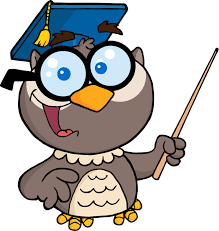 Circle the correct answer. There (is / has) an orange on the table. I (am / have) two younger sisters.My favorite subject (is / has) English.Tammy (is / has) a Primary 1 pupil.My parents (are / have) office workers. Mrs Chan (is / has) a son. Our school (is / has) in Kowloon Tong. Meredith (is / has) lots of toys. Sharks (are / have) sharp teeth. There (are / have) more than 100 people in the school hall. You (are / have) my best friend. Jill and Jim (are / have) siblings. Hong Kong (is / has) an interesting city. The restaurant (is / has) crowded with people at night. There (is / has) some juice in the fridge. Our dog (is / has) white fur. The baby (is / has) crying loudly.  Exercise 2Fill in the blanks with “is”, “am”, “are”, “has” or “have”.My house __________ smaller than yours. It __________ only one bedroom. Miss Chan __________ nice and friendly. She always __________ a smile on her face. There __________ three supermarkets in our neighborhood. The biggest one __________ called ABC Market. My brother __________ upset because he __________ to see a dentist today. My sister __________ lots of Barbie dolls. Her favorite one __________ an American girl called Lucy. Since there __________ lots of snacks at home, we __________ never hungry!There __________ more than 1000 students in that international school. Its students __________ from different countries. 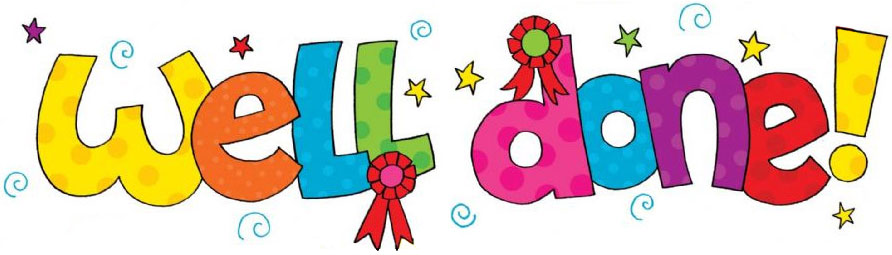 Exercise 4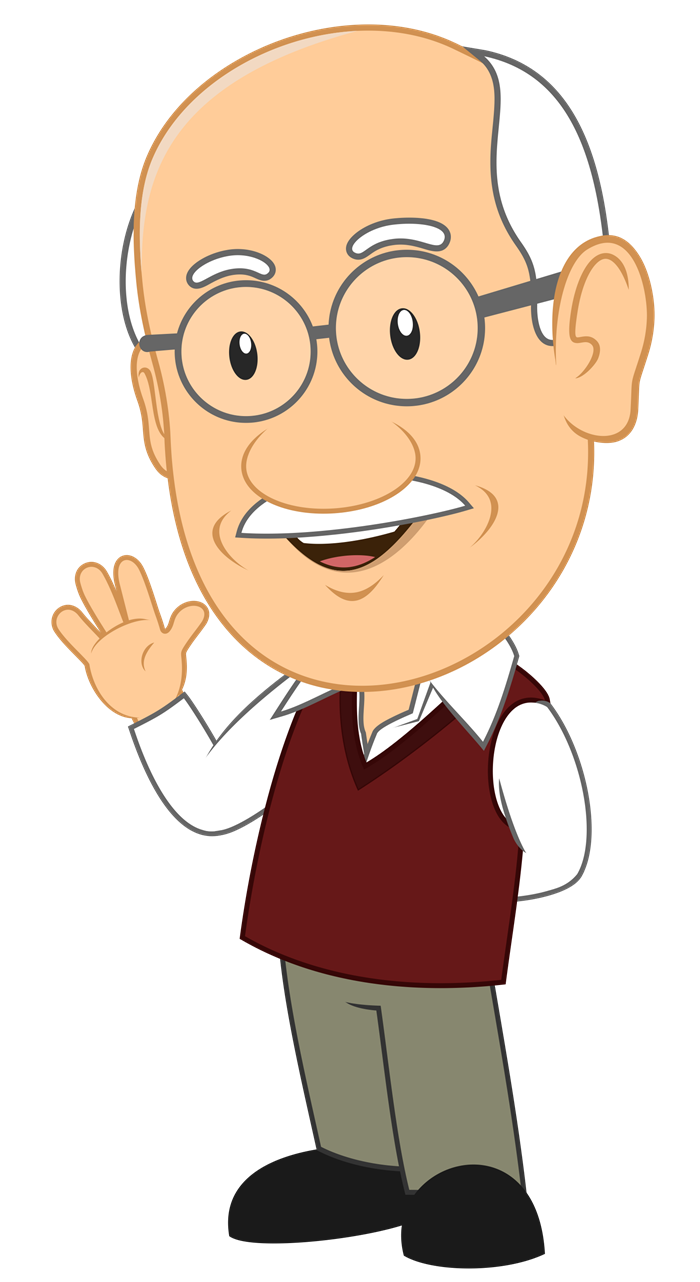 Paragraph AMy little brother, Jason, (1)__________ lots of toys. His favorite toy (2)__________ a toy train. It was a gift from our grandpa. Grandpa (3)__________ kind and humorous. He always gives us presents and tells us funny jokes. Although he (4)__________ 70 years old, he (5)__________ a healthy body. He likes playing sports with us! Paragraph BI (1)__________ a dog. Its name (2)__________ Fluffy. It (3)__________ big eyes and short legs. It (4)__________ adorable. When I (5)__________ time, I take it out for a walk. Sometimes we visit the park. Fluffy loves running around in the park. It (6)__________ his favorite place. However, Fluffy (7)__________ naughty sometimes and it makes mom quite angry! 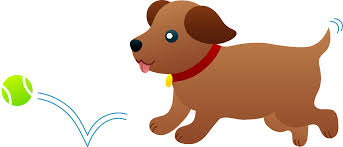 Paragraph COur school (1)__________ on Hong Kong Island. It (2)__________ very big. It (3)__________ a spacious playground and more than 30 classrooms. There (4)__________ more than 1200 students in our school. We love our school and we (5)__________ like a big family. 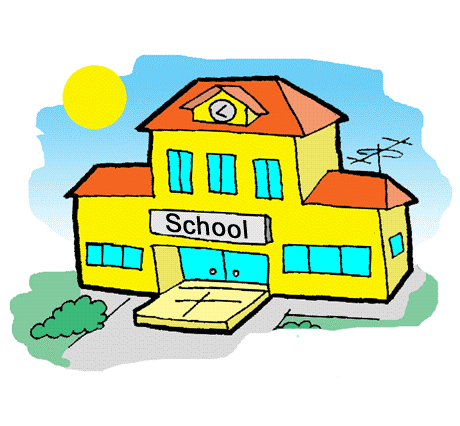 Exercise 5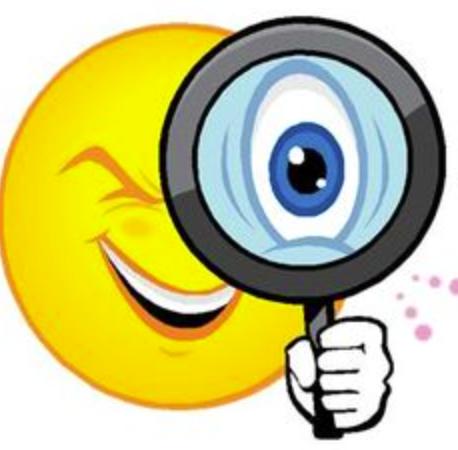 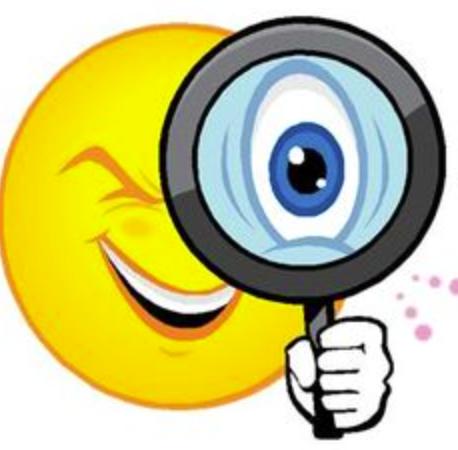 Underline the wrong word and make corrections to it. Write the correct word on the right-hand column. END OF EXERCISEYou is a smart student.  The ladies is gossiping about their neighbor. My dad have lots of ties. There have five apples in the basket. The bride has wearing a purple nightgown. My cousin have two hamsters. This exercise are too easy. He have a few bad habits. There is lots of English books in the library. This dress has more expensive than that dress. 